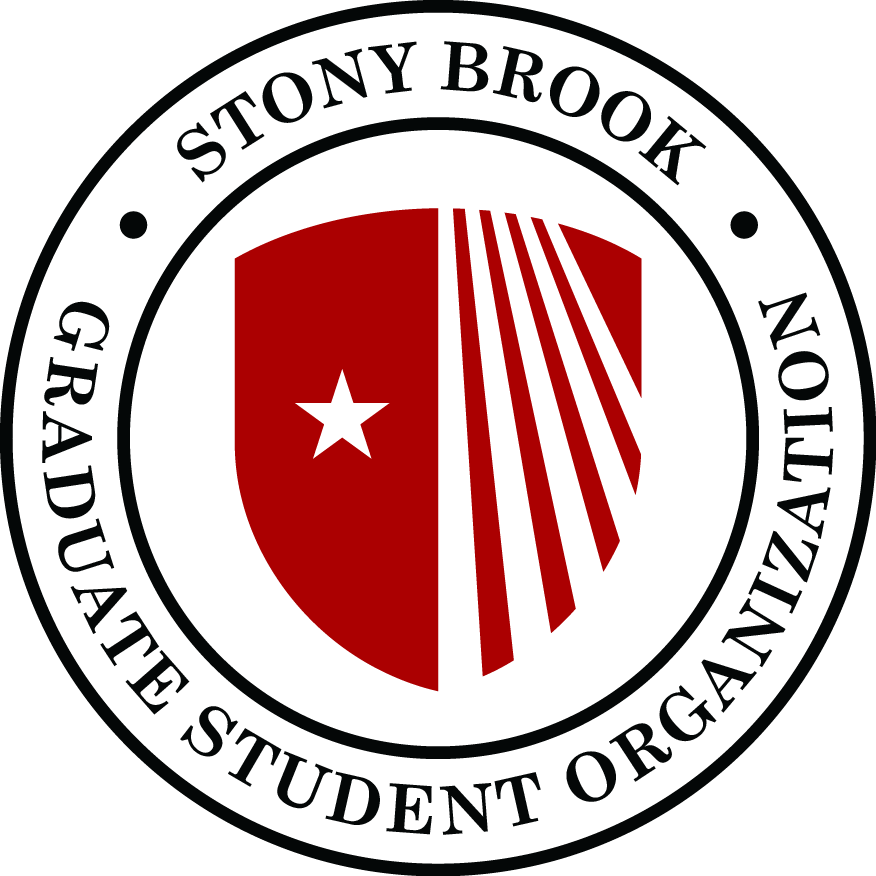 Graduate Student Organization 
Senate MeetingAgendaOctober 8, 2019 SAC 302 @ 5-7p.m.Call to orderAdoption of the AgendaApproval of minutes from previous senate meeting:Guest speakers:Debra Scarfogliero - Stony Brook Child Care ServicesAlfreda James - Career CenterJarvis Watson - SBU Chief Diversity OfficerPresident Report:Vice-president Report:EventsFeesTreasurer Report:New positions on GSO staff : Social Media CoordinatorEvents AssistantSocial / Cultural Events and Speaker Series approved by Budget committeeSecretary Report:Approval of new committees:DTAGraduate Council: Jordan Young, Abraham KohrmanExecutive Council - University Senate: Camilo RubbiniFSA Board of Directors: James VassalloAlumni Association Board: Xiaoqing ZhangCommittee for Academic Planning and Resource Allocation (CAPRA): Xiaoqing ZhangCAS undergraduate curriculum: EMPTYChild Care Board: EMPTYCommittees:Task delegation for committees:Academic Affairs: Creation of a code of ethics/conduct for departments that want to participate. Purpose: deal with grievances between advisors and advisees, and especially guidelines for co-authorship; interested departments: Ecology and Evolution; History. This is so that there is a more unified code among departments. Disability Advocacy: With ISA; create a survival guide equivalent for students with disabilities. This should help them be able to navigate campus resources.Rules and Constitution: amend constitution as approved in September Senate MeetingDraft proposal amendment to elect speaker of the senate during may senate meeting.Senate meeting schedule and changes to november senate meeting.Proposed to have senate meetings on different days of the week so that if people can’t come at a fixed time, they can come to some of the others.November meeting: Need to reschedule to Monday Nov 11: part of the board will be in DC, part will be in Albany for advocacy.PAC Report:ISA Report:Unfinished business:New business:Announcements:Adjournment:CommitteeChairAcademic Affairs (CAA)SpeakerBoard of AppealsSecretaryBudgetTreasurerDisability Advocacy/ADA Working Group (Dean of Students)Abraham KohrmanDistinguished Travel Award (DTA)SpeakerElectionsSecretaryGraduate Student Emergency Loan Fund (GSELF)Grad AdvocateGSEU LiaisonAnna McPherranHousingJohn KleckerInternational Student AffairsISAPolicy ActionPACRA Union LiaisonChikako TakahashiRules and ConstitutionSpeakerSocial ConcernsVicepresidentStudent Fee AdvocacyVicepresident